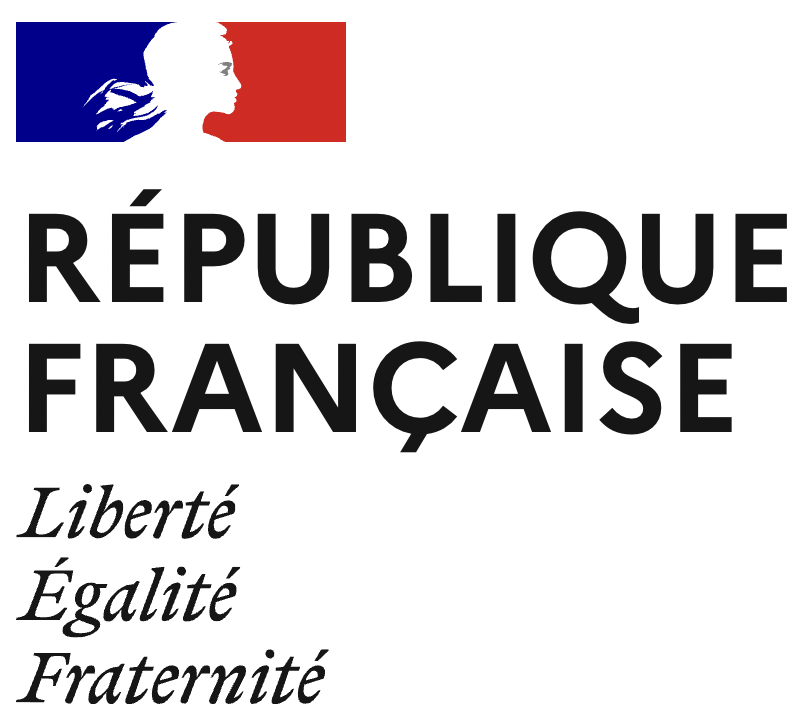 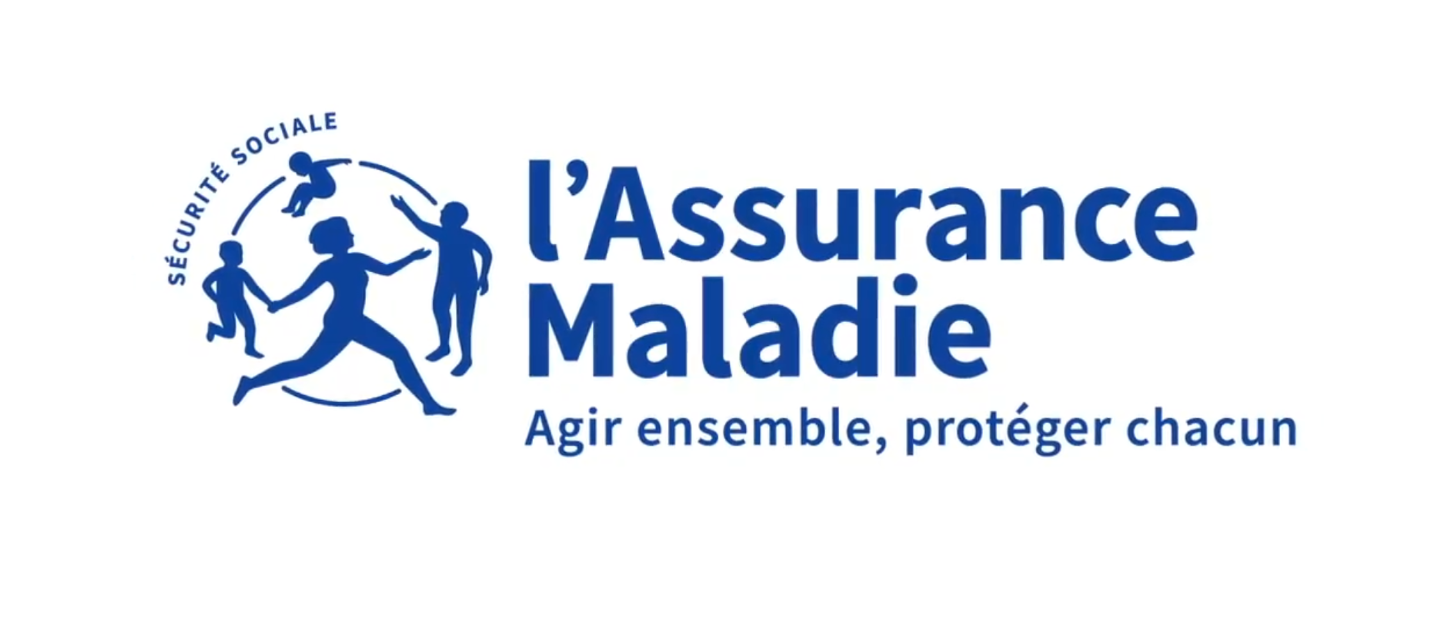 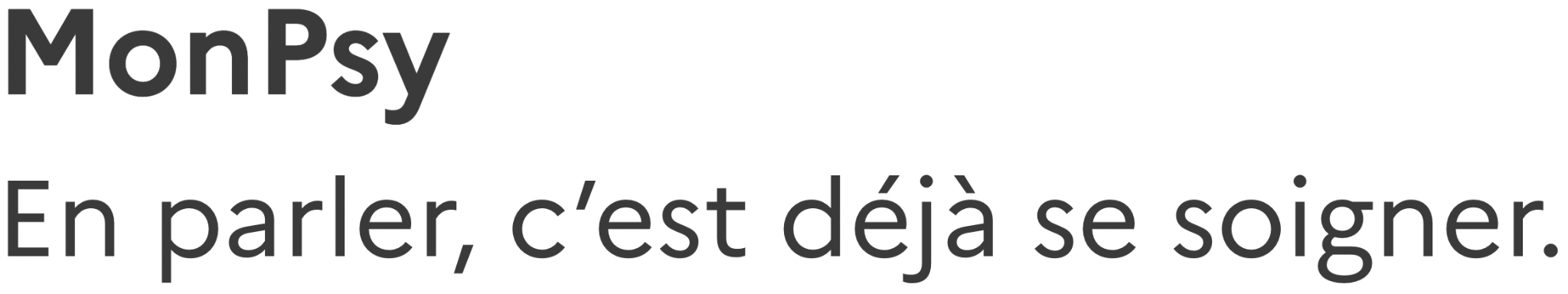 MODÈLE DE COURRIER D’ADRESSAGE DU MÉDECIN À DESTINATION DU PSYCHOLOGUEL’adressage se fait au moyen d’un courrier mentionnant le nom, le numéro AM du médecin ou de la structure, en indiquant la nécessité de réaliser un accompagnement psychologique. Le médecin peut compléter puis imprimer le document ci-après, ou rédiger le courrier d’adressage sur papier blanc ou utiliser l’ordonnance habituelle.Le nombre de séances ne doit pas être indiqué sur le courrier d’adressage. C’est le psychologue conventionné qui, en accord avec le patient, propose le nombre de séances nécessaires (dans la limite d’ 1 entretien d’évaluation et 7 séances de suivi).Ce courrier d’adressage sera transmis avec la feuille de soins du psychologue à l’organisme d’assurance maladie pour permettre le remboursement des séances réalisées.Le médecin peut également transmettre au patient un courrier d'accompagnement destiné au psychologue prenant en charge le patient. Ce document (modèle ci-dessous), à conserver par le psychologue, a vocation à lui transmettre les éléments du contexte, des éléments cliniques et des motifs de l’adressage, éventuellement des scores ou d’échelles réalisés par le médecin.  COURRIER D’ADRESSAGENOM, PRÉNOM du médecin :  _ _ _ _ _ _ _ _ _ _ _ _ _ _ _ _ _ _ _ _ _ _ _ _ _ _ _ _ _ _ _ _ _ _Numéro AM du médecin ou de la structure : _ _ _ _ _ _ _ _ _ _ _ _ _ _ _ _ _ _ _ _ _ _ _NOM, PRÉNOM du patient : _ _ _ _ _ _ _ _ _ _ _ _ _ _ _ _ _ _ _ _ _ _ _ _ _ _ _ _ _ Date : _ _ _ _ _ _ _ _ _ _ _ _ _ _ _ _ _ _ _ _ _ _ _ _ _ _ _ _ _ _ _ _ _ _ _ _ _ _ _ _ _ Adressage pour un accompagnement psychologique (entretien d’évaluation et jusqu’à 7 séances de suivi) par un psychologue conventionné avec l’Assurance Maladie (annuaire disponible sur monpsy.sante.gouv.fr).Si besoin, précisez si les soins sont en lien avec :❑  MALADIE❑  Affection de longue durée (ALD) ❑  Accident causé par un tiers ❑  MATERNITE (à partir du 6ème mois de grossesse)❑   AT-MP (Accident du Travail-Maladie Professionnelle)                                                                                                                  Signature du médecinDocument à présenter au psychologue puis transmettre à l’organisme d’assurance maladie avec la feuille de soins pour permettre le remboursement des séances réalisées.✂-- - - - - - - - - - - - - - - - - - - - - - - - - - - - - - - - - - - - - - - - - - - - - - - - - - - - - - - - - - - - - - - - - - - - - - - - - - - - - - - - - - - - - - - - - - - - - - - - - - - - - - - - - - - - - - - - - - - - - - - - - COURRIER D'ACCOMPAGNEMENTNOM, PRÉNOM du médecin : _ _ _ _ _ _ _ _ _ _ _ _ _ _ _ _ _ _ _ _ _ _ _ _ _ _ _ _ Numéro AM du médecin ou de la structure : _ _ _ _ _ _ _ _ _ _ _ _ _ _ _ _ _ _ _ _ _ _ _ _ _ _ _ _NOM, PRÉNOM du patient : _ _ _ _ _ _ _ _ _ _ _ _ _ _ _ _ _ _ _ _ _ _ _ _ _ _ _ _ Date : _ _ _ _ _ _ _ _ _ _ _ _ _ _ _ _ _ _ _ _ _ _ _ _ _ _ _ _ _ _ _ _ _ _ _ _ _ _ _ _Adressage pour un accompagnement psychologique (entretien d’évaluation et jusqu’à 7 séances de suivi) par un psychologue conventionné avec l’Assurance Maladie (annuaire disponible sur monpsy.sante.gouv.fr).Motifs de l’adressage : _ _ _ _ _ _ _ _ _ _ _ _ _ _ _ _ _ _ _ _ _ _ _ _ _ _ _ _ _ _ _Informations sur l’évaluation initiale / Description de l’état actuel du patient : _ _ _ _ _ _ _ _ _ _ _ _ _ _ _ _ _ _ _ _ _ _ _ _ _ _ _ _ __ _ _ _ _ _ _ _ _ _ _ _ _ _ __ _ _ _ _ _ _ _ _ _ _ _ _ _ __ _ _ _ _ _ _ _ _ _ _ _ _ _ __ _ _ _ _ _ _ _ _ _ _ _ _ _ __ _ _ _ _ _ _ _ _ _ _ _ _ _ __ _ _ _ _ _ _ _ _ _ _ _ _ _ __ _ _ _ _ _ _ _ _ _ _ _ _ _ __ _ _ _ _ _ _ _ _ _ _ _ _ _ __ _ _ _ _ _ _ _ _ _ _ _ _ _ __ _ _ _ _ _ _ _ _ _ _ _ _ _ __ _ _ _ _ _ _ _ _ _ _ _ _ _ __ _ _ _ _ _ _ _ _ _ _ _ _ _ __ _ _ _ _ _ _ _ _ _ _ _ _ Retentissement sur la vie quotidienne et professionnelle : _ _ _ _ _ _ _ _ _ _ _ _ _ _ _ _ _ _ _ _ _ _ _ _ _ _ _ _ _Éventuellement et si souhaité par le médecin et pour les patients adultes, scores des échelles PHQ 9/GAD 7 : _ _ _ _ _ Autres éléments nécessaires : _ _ _ _ _ _ _ _ _ _ _ _ _ _ _ _ _ _ _ _ _ _ _ _ _ _ _ _ _                                                                                                                                            Signature du médecinDocument à transmettre au psychologue uniquement